Стандартная комплектация ванны:Ванна акриловая - 1 шт.Металлический каркас - 1 шт.Ножки - 4-8 шт. (в зависимости от модели) 4. Фиксатор панели - 2-4 шт.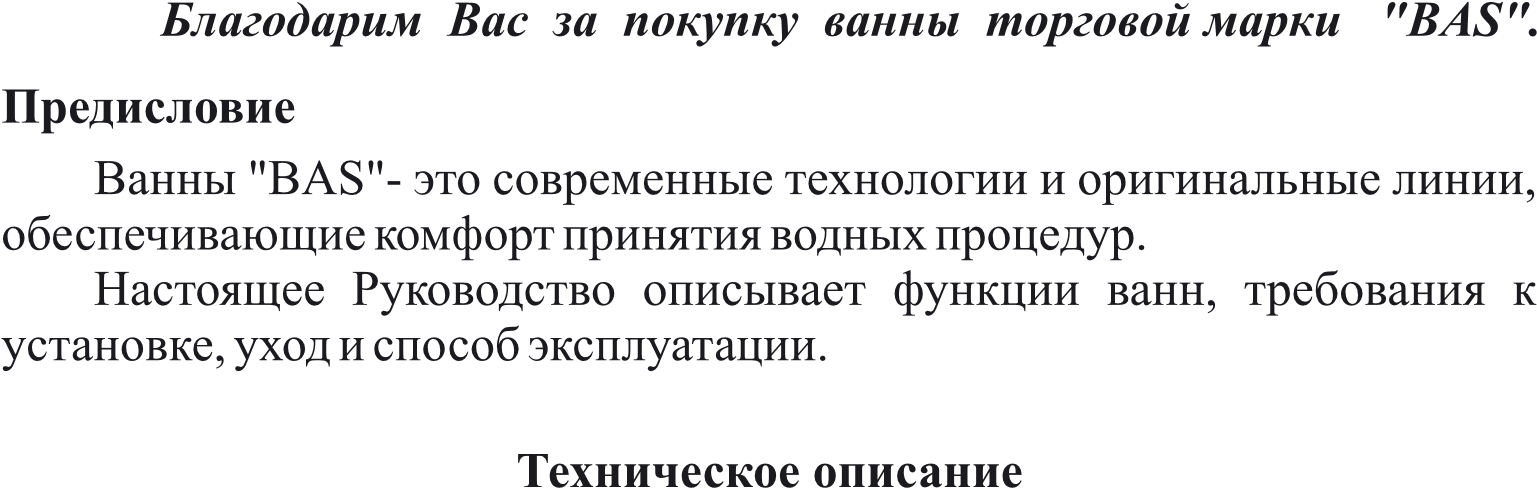 Саморезы для крепления панели акриловой - 5-12 шт.Дополнительное оборудование: панель акриловая (экран), устройство слива-перелива, массаж спины, аэромассаж и др.(по желанию покупателя)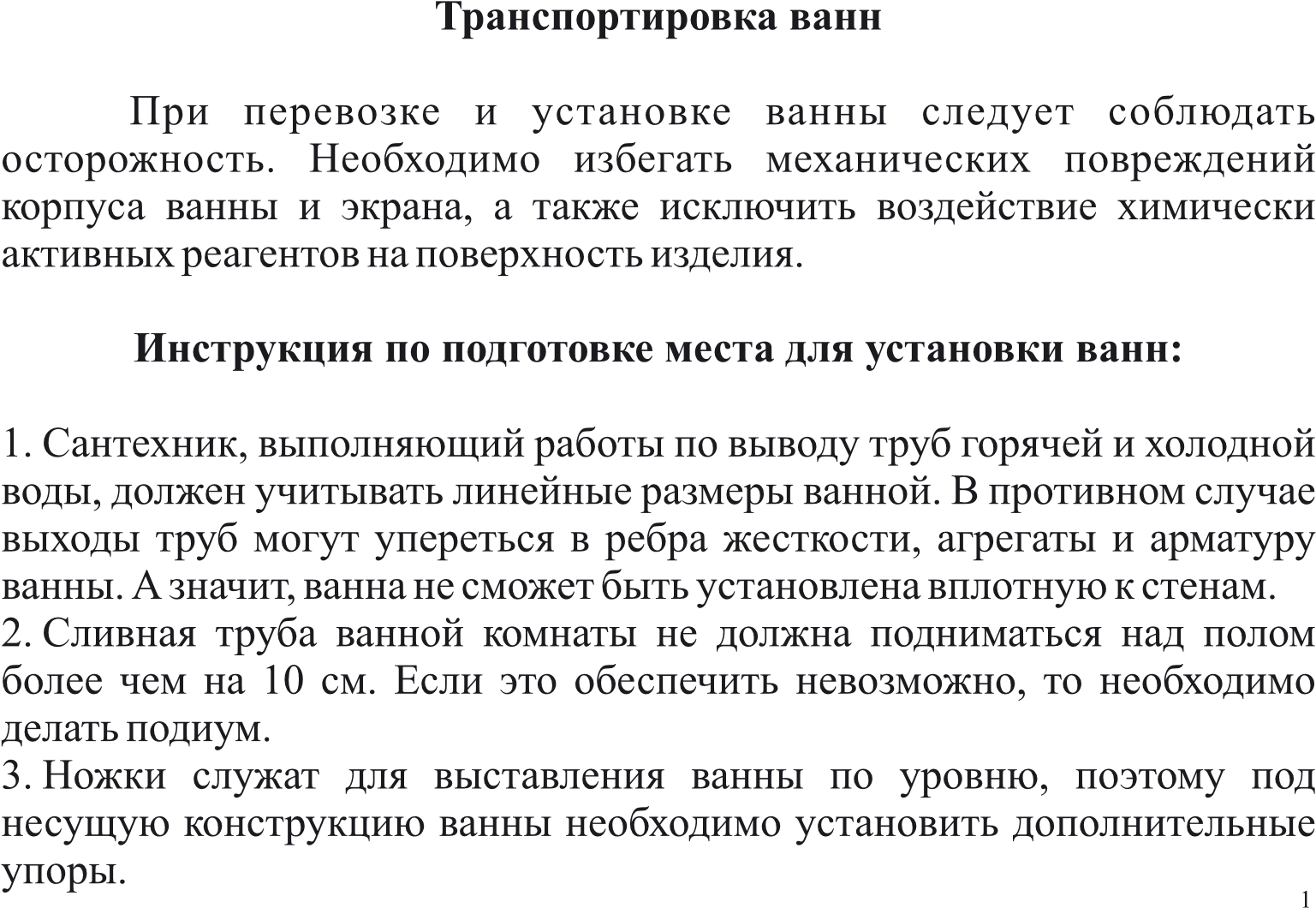 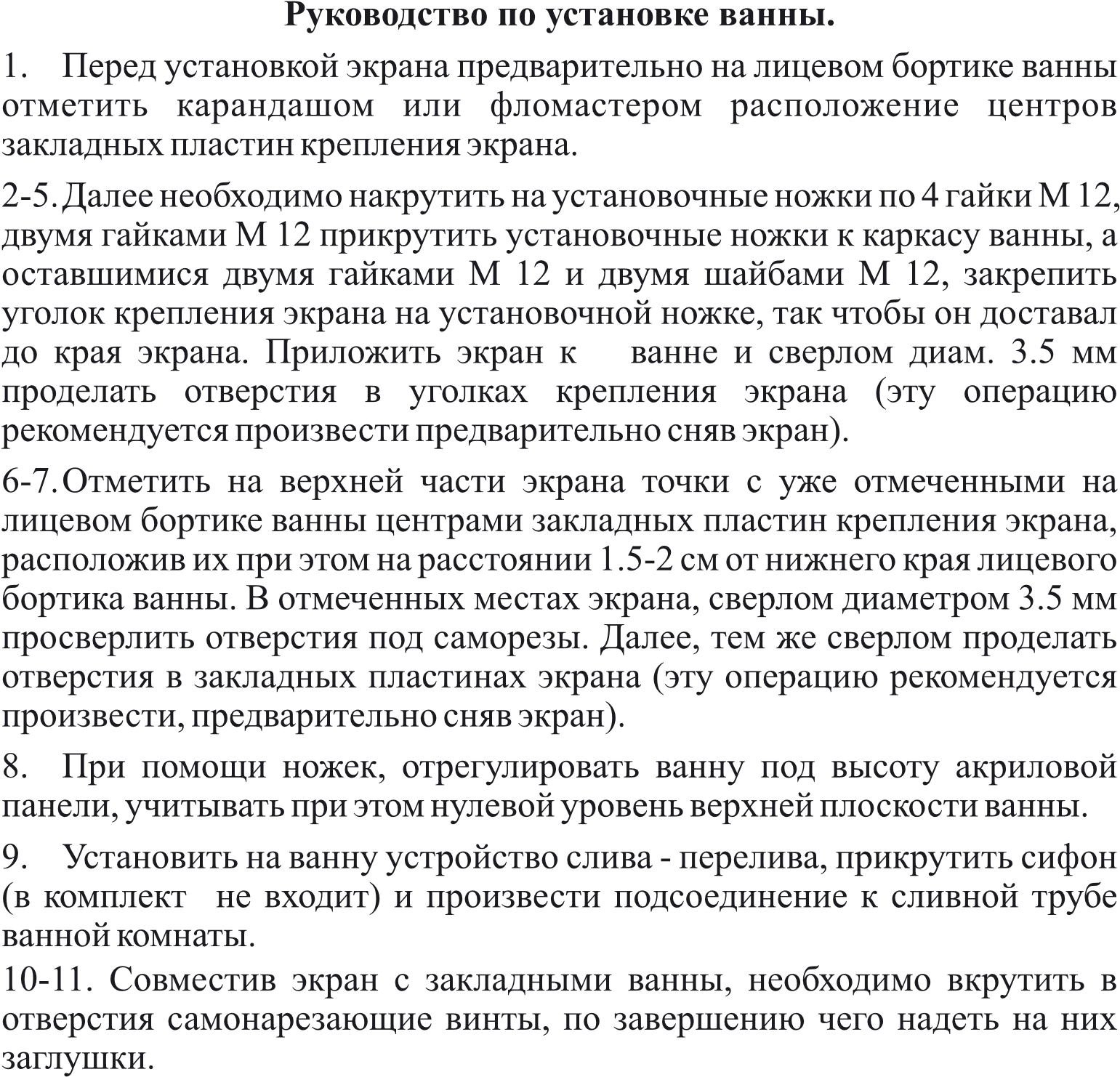 После установки ванны снимите защитную пленку.Установите настенный фиксатор для ванны. Настенный фиксатор предлагается для усиления жесткости ванны. Инструкцию по установке смотрите на стр.6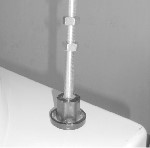 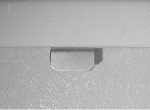 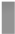 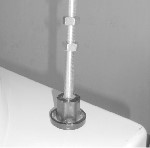 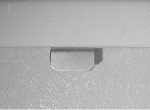 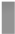 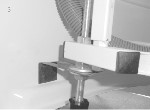 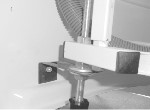 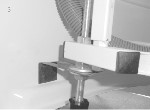 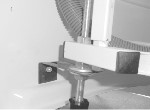 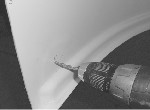 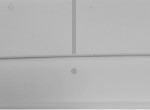 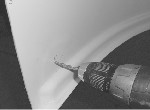 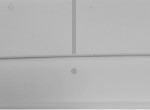 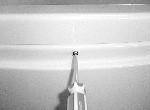 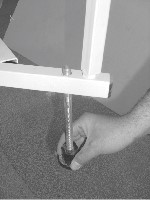 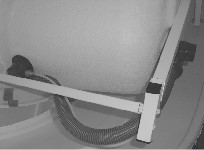 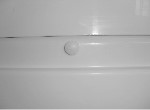 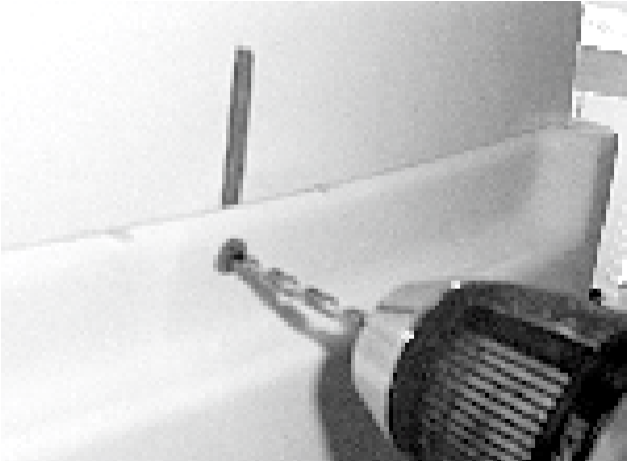 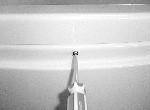 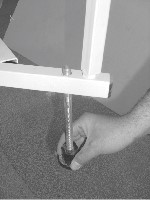 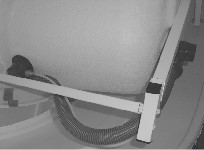 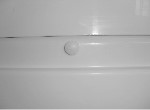 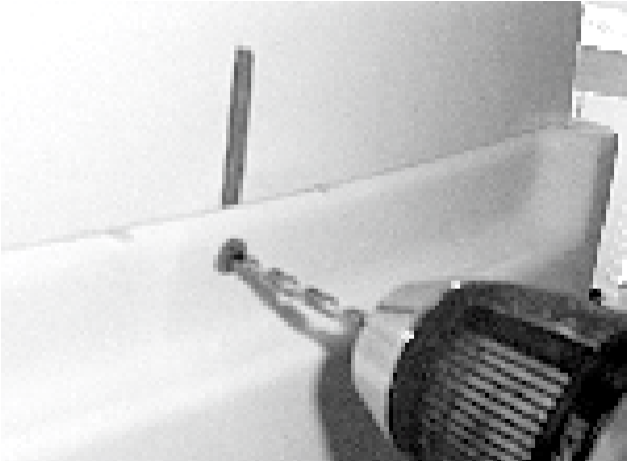 ИНСТРУКЦИЯ ПО УСТАНОВКЕНАСТЕННОГО ФИКСАТОРА ДЛЯ ВАННТОРГОВОЙ МАРКИ «BAS»Состав комплекта:Порядок установки: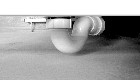 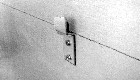 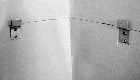 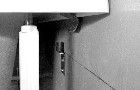 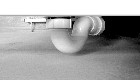 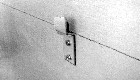 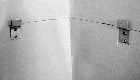 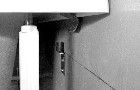 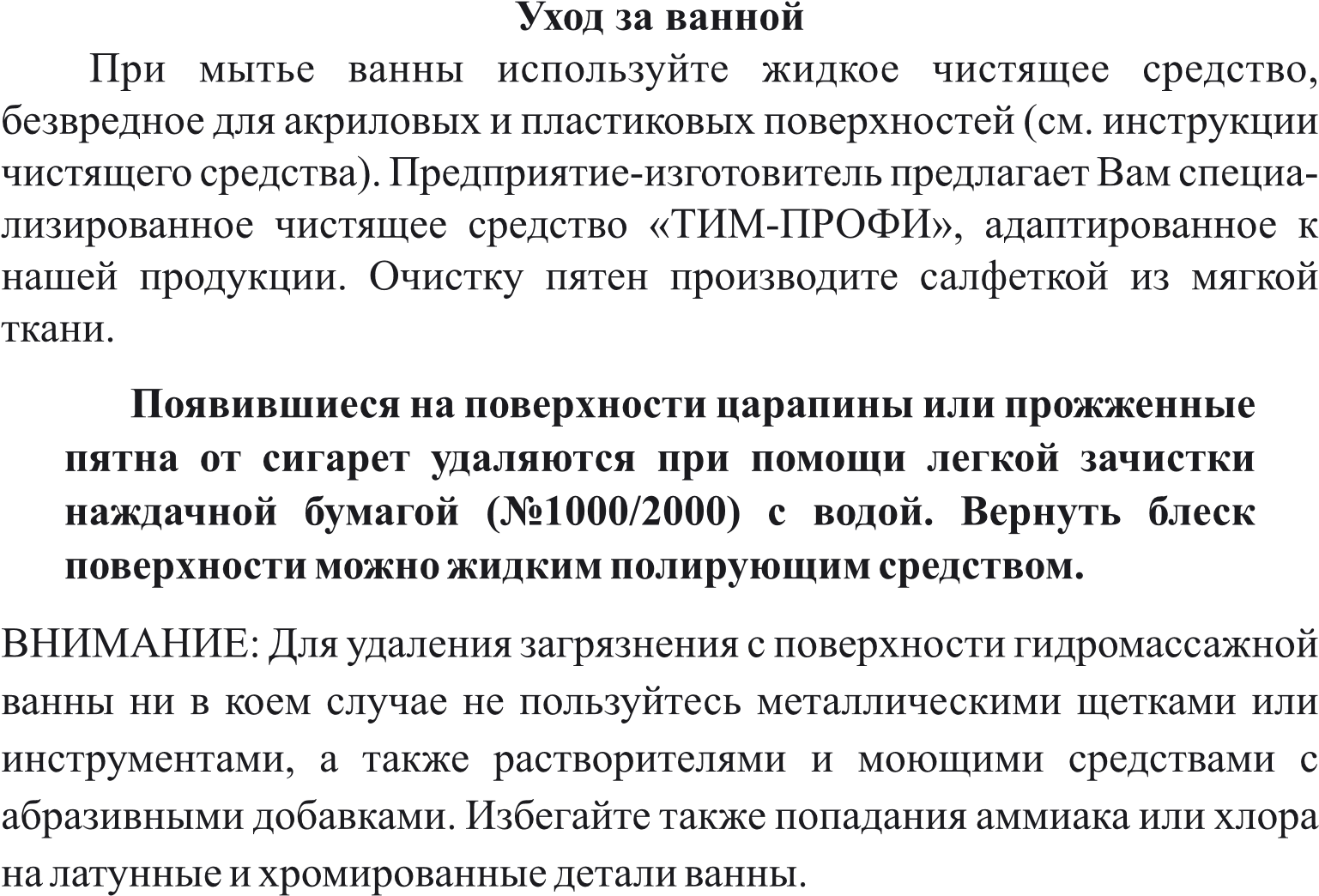 Фирма-производитель оставляет за собой право на внесение изменений в дизайн и комплектацию ванн.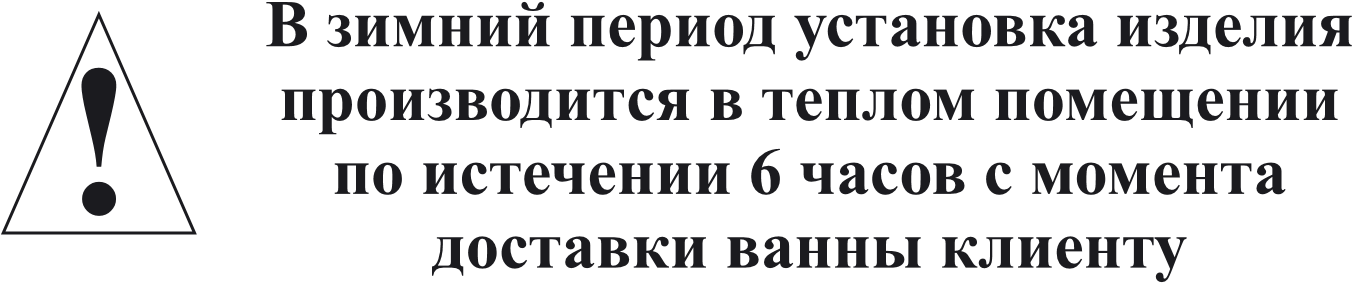 При установке слива-перелива не предусмотренным заводом-изготовителем ванна снимается с гарантии.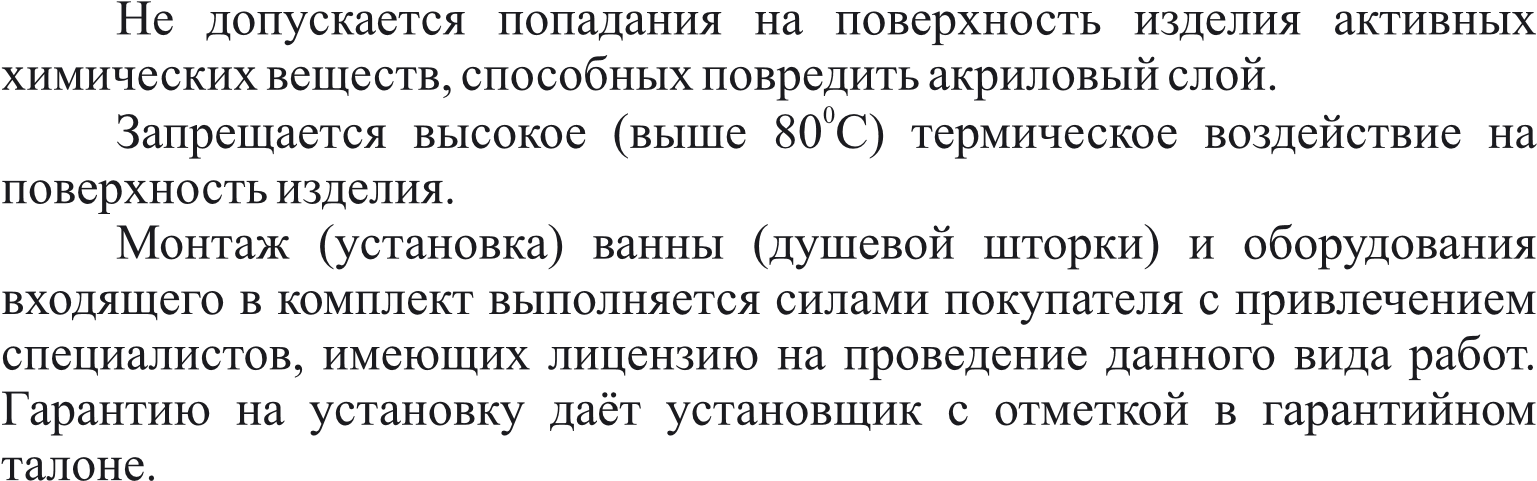 6Гарантийный талон№ Фирма продавец	Наименование изделия	Кол-воДата продажи	Установка изделий должна позволять осуществлять свободный доступ к узлам и агрегатам навесного оборудования, а также к соединительным шлангам подачи воды и воздуха.	Дата установки изделия	Кем установлено изделиеМ.П.Подпись 7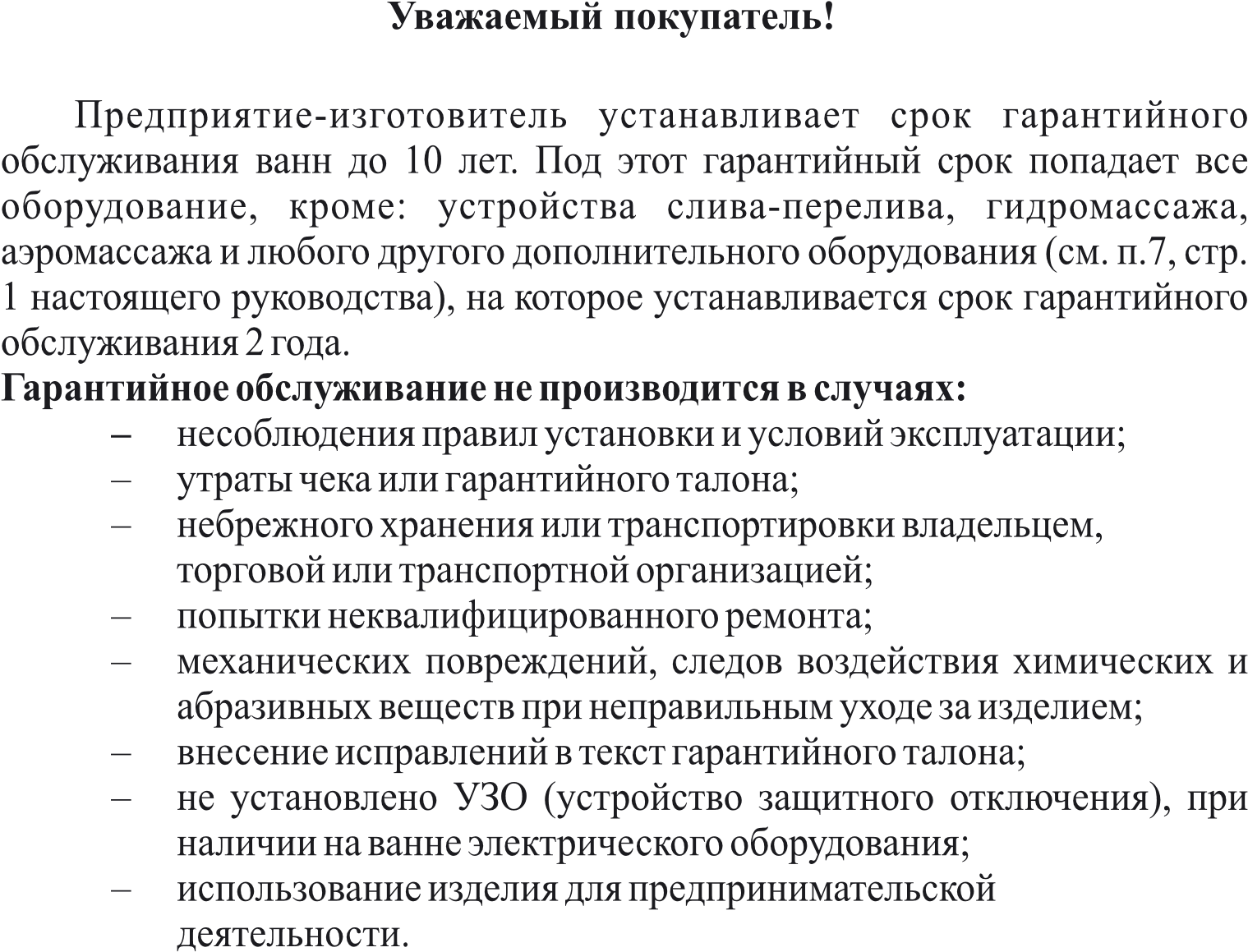 Фирма не берет на себя ответственность за ущерб, нанесенный при транспортировке и доставке.В гарантийное обслуживание не входит возмещение расходов по установке и разборке.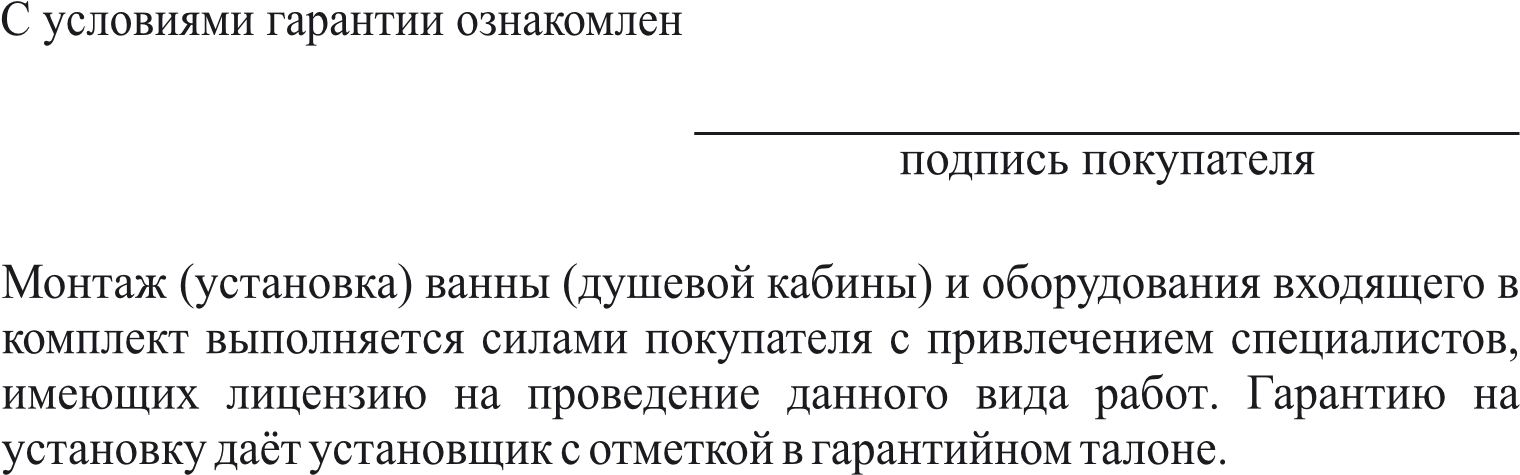 81. Фиксирующая пластина 4 шт.2. Саморез Ø 4х30 8 шт.3. Дюбель Ø 6х30 8 шт.Без предъявления данного талона, при его неправильном заполнении или отсутствии печати торгующей организации, претензии к качеству не принимаются и гарантийный ремонт не производится.